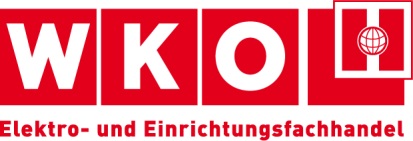 MUSTERFÜR VERTRÄGE ZWISCHEN UNTERNEHMERN UNDVERBRAUCHERN AUßERHALB VON GESCHÄFTSRÄUMEN HinweiseStand: Juni 2014Das nachfolgende Muster soll Ihnen helfen, die gesetzlichen Vorgaben fürAußergeschäftsraumverträge mit Verbrauchern des Fern- und Auswärtsgeschäftegesetzes(FAGG) zu erfüllen. Voraussetzungen für die Verwendung dieses Musters:Verwendung auf vollständigem Firmen-Briefpapier kein eigens etabliertes Verfahren für Kundenbeschwerdenkein Dauerlieferungsvertrag, nur einmalige Leistungserbringungkeine Verträge über digitale Inhalte (zB Software, Computerspiele, Musik), die nicht auf einem körperlichen Datenträger gespeichert sind (zB Downloads).keine vom Grundtarif abweichenden Kosten für Fernkommunikationsmittelkeine vom Verbraucher zu stellenden SicherheitenWiderruf darf nicht auf der Website elektronisch ausfüllbar seinPreis nicht von kurzfristigen Schwankungen auf den Finanzmärkten abhängigSollte eine oder mehrere dieser Voraussetzungen nicht zutreffen, so verwenden Sie bitte das allgemeine Musterformular auf http://wko.at/elektroundeinrichtungshandel Verwenden Sie möglichst Durchschlagsblätter oder füllen Sie das Muster gleichlautend zweiMal aus. Das Gesetz verpflichtet nämlich dazu, ein unterschriebenes Exemplar demVerbraucher auszuhändigen; das andere - ebenfalls unterschriebene Exemplar - verbleibtbei Ihnen.Die vorgeschlagenen Formulierungen sind so ausgestaltet, dass der Text auf denstrichlierten Linien zu ergänzen, Zutreffendes anzukreuzen und nicht Zutreffendes zustreichen ist. Besonders wird hier auf die variablen Inhalte hingewiesen, die nur bei Bedarfauszufüllen sind.Bei Unsicherheiten sollte juristischer Rat eingeholt werden.Sämtliche im Muster angegebenen Informationen sind dem Verbraucher VOR Abgabe seinerVertragserklärung zu erteilen. Das Muster ist chronologisch aufgebaut und unbedingt indieser Reihenfolge zu verwenden. Insbesondere müssen die Unterschriften in dervorgegebenen Reihenfolge geleistet werden.Sollten Sie zusätzliche Beilagen (zB Allgemeine Geschäftsbedingungen, eigeneGarantiebedingungen oder solche des Herstellers) verwenden, sind auch diese ausdrücklichim Muster an den vorgegebenen Stellen anzuführen und auszuhändigen.Alle Angaben erfolgen ohne Gewähr, eine Haftung ist ausgeschlossen.Gestaltungshinweise zu 9. Widerrufsbelehrung(1) Fügen Sie einen der folgenden in Anführungszeichen gesetzten Textbausteine ein:a) im Falle eines Dienstleistungsvertrags oder von digitalen Inhalten, die nicht auf einem körperlichen Datenträger geliefert werden:„des Vertragsabschlusses.“;b) im Falle eines Kaufvertrags: „ , an dem Sie oder ein von Ihnen benannter Dritter, der nicht der Befördererist, die Waren in Besitz genommen haben bzw. hat.“;c) im Falle eines Vertrags über mehrere Waren, die der Verbraucher im Rahmen einer einheitlichen Bestellungbestellt hat und die getrennt geliefert werden: „ , an dem Sie oder ein von Ihnen benannter Dritter, der nichtder Beförderer ist, die letzte Ware in Besitz genommen haben bzw. hat.“;d) im Falle eines Vertrags über die Lieferung einer Ware in mehreren Teilsendungen oder Stücken: „ , an demSie oder ein von Ihnen benannter Dritter, der nicht der Beförderer ist, die letzte Teilsendung oder das letzteStück in Besitz genommen haben bzw. hat.“;e) im Falle eines Vertrags zur regelmäßigen Lieferung von Waren über einen festgelegten Zeitraum hinweg: „ ,an dem Sie oder ein von Ihnen benannter Dritter, der nicht der Beförderer ist, die erste Ware in Besitzgenommen haben bzw. hat.“(2) Im Falle von Kaufverträgen, in denen Sie nicht angeboten haben, im Fall des Widerrufs die Waren selbstabzuholen, fügen Sie Folgendes ein: „Wir können die Rückzahlung verweigern, bis wir die Waren wiederzurückerhalten haben oder bis Sie den Nachweis erbracht haben, dass Sie die Waren zurückgesandt haben, jenachdem, welches der frühere Zeitpunkt ist.“(3) Wenn der Verbraucher Waren im Zusammenhang mit dem Vertrag erhalten hat:a) Fügen Sie ein:— „Wir holen die Waren ab.“ oder— „Sie haben die Waren unverzüglich und in jedem Fall spätestens binnen vierzehn Tagen ab dem Tag, an demSie uns über den Widerruf dieses Vertrags unterrichten, an uns zurückzusenden oder zu übergeben. Die Frist ist gewahrt, wenn Sie die Waren vor Ablauf der Frist von vierzehn Tagen absenden.“b) Fügen Sie ein:— „Wir tragen die Kosten der Rücksendung der Waren.“;— „Sie tragen die unmittelbaren Kosten der Rücksendung der Waren.“;— Wenn Sie bei einem Fernabsatzvertrag nicht anbieten, die Kosten der Rücksendung der Waren zu tragen, unddie Waren aufgrund ihrer Beschaffenheit nicht normal mit der Post zurückgesandt werden können: „Sie tragendie unmittelbaren Kosten der Rücksendung der Waren in Höhe von … EUR [Betrag einfügen].“, oder wenn dieKosten vernünftigerweise nicht im Voraus berechnet werden können: „Sie tragen die unmittelbaren Kosten derRücksendung der Waren. Die Kosten werden auf höchstens etwa … EUR [Betrag einfügen] geschätzt.“ oder— wenn die Waren bei einem außerhalb von Geschäftsräumen geschlossenen Vertrag aufgrund ihrerBeschaffenheit nicht normal mit der Post zurückgesandt werden können und zum Zeitpunkt desVertragsschlusses zur Wohnung des Verbrauchers geliefert worden sind: „Wir holen die Waren auf unsereKosten ab.“ undc) Fügen Sie ein: „Sie müssen für einen etwaigen Wertverlust der Waren nur aufkommen, wenn dieserWertverlust auf einen zur Prüfung der Beschaffenheit, Eigenschaften und Funktionsweise der Waren nichtnotwendigen Umgang mit ihnen zurückzuführen ist.“(4) Im Falle eines Vertrags zur Erbringung von Dienstleistungen fügen Sie Folgendes ein: „Haben Sie verlangt, dass die Dienstleistung während der Widerrufsfrist beginnen soll, so haben Sie uns einen angemessenen Betrag zu zahlen, der dem Anteil der bis zu dem Zeitpunkt, zu dem Sie uns von der Ausübung des Widerrufsrechts hinsichtlich dieses Vertrags unterrichten, bereits erbrachten Dienstleistungen im Vergleich zum Gesamtumfang der im Vertrag vorgesehenen Dienstleistungen entspricht.“